20.11.2019ПРЕСС-РЕЛИЗСпециалисты Топлог повысили точность доставки заказов компании Sumitec InternationalЭто стало возможным благодаря дополнительным настройкам в TopLog WMSВ 2017-2018 гг. система управления складом TopLog WMS была интегрирована на 28 складах Sumitec International, расположенных на территории России. Ассортимент складкой сети компании включает в себя в большей степени ГСМ и запасные части для тяжелого строительного, бурового, навесного, подъемно-транспортного оборудования, техники для открытых карьерных, погрузо-разгрузочных работ и дорожного строительства.После того как бизнес-процессы складов Sumitec International перешли под управление TopLog WMS, на самых крупных из них возникла потребность повысить качество доставки грузов клиентам, чтобы исключить ошибки в выполнении заказов.Перед специалистами «Топлог» была поставлена нетипичная задача – вывести систему TopLog WMS за пределы склада и повысить точность работы логистической службы заказчика. Благодаря новым доработкам, WMS-решение позволяет отслеживать весь процесс доставки заказов до клиента. В ходе отгрузки, водитель с помощью терминалов фиксирует каждый груз или паллету, отмечает склад, с которого осуществляется перевозка и пункт, куда груз в итоге был доставлен.В итоге изменений были исключены ошибки в выполнении доставок, повысилась ответственность водителей и лояльность клиентов. Интегрированные с TopLog WMS терминалы сбора данных водителей предоставляют возможность отслеживать в онлайн режиме местоположение отправленного клиенту груза.Справка о компании «Топлог»«Топлог» свыше 10 лет специализируется на разработке автоматизированных систем управления логистикой и складскими процессами. Компания предлагает широкий спектр решений для операторов логистических услуг, складов готовой продукции, локальной дистрибуции и распределительных центров.Система управления складом TopLog WMS, разработанная специалистами «Топлог», эксплуатируется более чем на 150 складах с различной отраслевой спецификой в России и Казахстане. «Топлог» является официальным партнером крупнейших производителей оборудования для автоматической идентификации: Zebra, Datalogic, Honeywell.За дополнительной информацией обращайтесь:Маркетолог Николаева Натальяn.nikolaeva@toplogwms.ru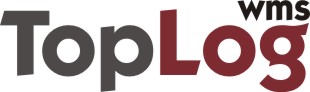 Компания ТоплогМосква, Варшавское ш., д.1, стр.1-2, оф.67+7 (495) 504-39-09www.toplogwms.ru